Patient Engagement 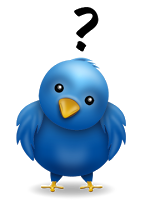 Survey 5 questions to help us make sure we are providing you more than just a treatment.(Why the bluebird… Because he is adorable!).  I FEEL MY DIALYSIS STAFF CARES ABOUT ME?   Yes or No I TRUST MY DIALYSIS STAFF TO ALWAYS DO THE RIGHT THING FOR ME? Yes or No MY DIALYSIS STAFF TAKES AN INTEREST IN MY HEALTH AND TRIES TO HELP ME UNDERSTAND THE DIALYSIS PROCESS AND OTHER MEDICAL PROBLEMS I MAY BE HAVING?  Yes or NoI BELIEVE I CAN TALK TO THE STAFF ABOUT ANY PROBLEMS I HAVE WITHOUT FEAR OF RETALIATION?  Yes or NoWHAT ACTIONS HAVE YOU TAKEN TO SHOW THAT YOU ARE ACTIVE IN YOUR MEDICAL DECISION MAKING? (check any that apply)____ I TRY TO LEARN HOW I CAN HAVE A BETTER DIALYSIS TREATMENT____ I COME TO MY DIALYSIS TREATMENTS BECAUSE I KNOW IT IS IMPORTANT 	     TO MY QUALITY OF LIFE____ I ASK ABOUT OTHER TYPES OF DIALYSIS THERAPIES OR TRANSPLANT ____ WHEN MY DIALYSIS UNIT CALLS ME, I ALWAYS ANSWER IF I CAN.____ I ASK WHEN I HAVE A QUESTIONS ABOUT MY MEDICATIONS____ I PARTICIPATE IN MY “PLAN OF CARE” MEETINGS____ I PARTICIPATE IN UNIT PROJECTS DESIGNED TO IMPROVE MY HEALTH____ I READ THE NEWSLETTERS ____ I COMMUNICATE WHEN I HAVE A QUESTION OR COMPLAINTThank you for completing our survey!You can choose to provide it anonymously or you may sign it if you wish.